7. týdenSlavnost 
Zmrtvýchvstání Páně(Jan 20,1-9)„Blahoslavení,
kdo jsou pronásledováni
pro spravedlnost,
neboť jejich je nebeské království.“(Mt 5,10)Ježíš je náš VykupitelMalé děti:Zazpívám si píseň o Ježíši.Školáci:Nebudu se stydět říct spolužákům,
že chodím do kostela.Mládež a dospělí:Rád odpovím kolegům
na otázky ohledně mé víry.7. týdenSlavnost 
Zmrtvýchvstání Páně(Jan 20,1-9)„Blahoslavení,
kdo jsou pronásledováni
pro spravedlnost,
neboť jejich je nebeské království.“(Mt 5,10)Ježíš je náš VykupitelMalé děti:Pomůžu prostřít stůl.Školáci:Pochválím jídlo tomu,
kdo je pro mne uvařil.Mládež a dospělí:Když je potřeba, zastanu se křesťanských hodnot
nehledě na mínění druhých.7. týdenSlavnost 
Zmrtvýchvstání Páně(Jan 20,1-9)„Blahoslavení,
kdo jsou pronásledováni
pro spravedlnost,
neboť jejich je nebeské království.“(Mt 5,10)Ježíš je náš VykupitelMalé děti:Udělám někomu
křížek na čelo.Školáci:Poděkuji Bohu
alespoň za 3 věci.Mládež a dospělí:Vybavím si alespoň 3 věci
a budu za ně Boha chválit.7. týdenSlavnost 
Zmrtvýchvstání Páně(Jan 20,1-9)„Blahoslavení,
kdo jsou pronásledováni
pro spravedlnost,
neboť jejich je nebeské království.“(Mt 5,10)Ježíš je náš VykupitelMalé děti:Pomodlím se za ty,
kterým někdo ubližuje.Školáci:Budu se modlit
za nespravedlivě uvězněné.Mládež a dospělí:Pomodlím se
za nespravedlivě odsouzené.7. týdenSlavnost 
Zmrtvýchvstání Páně(Jan 20,1-9)„Blahoslavení,
kdo jsou pronásledováni
pro spravedlnost,
neboť jejich je nebeské království.“(Mt 5,10)Ježíš je náš VykupitelMalé děti:Nebudu zlobit,
i když někdo jiný zlobí.Školáci:Nebudu se přidávat ke špatnému chování druhých.Mládež a dospělí:Nepůjdu „s davem“, pokud
to odporuje Desateru.7. týdenSlavnost 
Zmrtvýchvstání Páně(Jan 20,1-9)„Blahoslavení,
kdo jsou pronásledováni
pro spravedlnost,
neboť jejich je nebeské království.“(Mt 5,10)Ježíš je náš VykupitelMalé děti:Řeknu pravdu, i když se bojím.Školáci:Svěřím Bohu to, co mě trápí, nebudu se bát. Mládež a dospělí:Svěřím Bohu svoje starosti, budu spoléhat na to,
že mě vede.7. týdenSlavnost 
Zmrtvýchvstání Páně(Jan 20,1-9)„Blahoslavení,
kdo jsou pronásledováni
pro spravedlnost,
neboť jejich je nebeské království.“(Mt 5,10)Ježíš je náš VykupitelMalé děti:Budu pomáhat druhým.Školáci:Zastanu se spolužáka,
kterého někdo ponižuje.Mládež a dospělí:Zastanu se druhého,
když vím, že je v právu.7. týdenSlavnost 
Zmrtvýchvstání Páně(Jan 20,1-9)„Blahoslavení,
kdo jsou pronásledováni
pro spravedlnost,
neboť jejich je nebeské království.“(Mt 5,10)Ježíš je náš VykupitelMalé děti:Pomodlím se za pana faráře.Školáci:Zjistím, zda mohou velikonoční vajíčka a zajíček nějak souviset s křesťanskými Velikonocemi.Mládež a dospělí:Budu se radovat z maličkostí.7. týdenSlavnost 
Zmrtvýchvstání Páně(Jan 20,1-9)„Blahoslavení,
kdo jsou pronásledováni
pro spravedlnost,
neboť jejich je nebeské království.“(Mt 5,10)Ježíš je náš VykupitelMalé děti:Přichystám se na pomlázku.Školáci:Připravím se na pomlázku, budu na ostatní milý.Mládež a dospělí:Snažím se udržet si radostnou náladu, udělat si čas na ostatní, pěkně oslavit pomlázku.7. týdenSlavnost 
Zmrtvýchvstání Páně(Jan 20,1-9)„Blahoslavení,
kdo jsou pronásledováni
pro spravedlnost,
neboť jejich je nebeské království.“(Mt 5,10)Ježíš je náš VykupitelMalé děti:Někoho mile překvapím.Školáci:Pomodlím se za člověka,
který mi nadává. Mládež a dospělí:V duchu požehnám člověku,
který mě uráží.
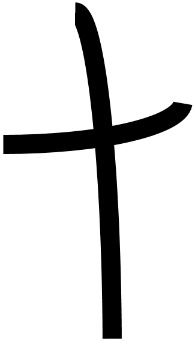 